Инструкция для личного кабинета iCargoПерейти по ссылке:  https://mirazh.pulkovo-cargo.ru/pls/apex/f?p=710 Нажать на клавишу «Создать личный кабинет» и занести необходимые данные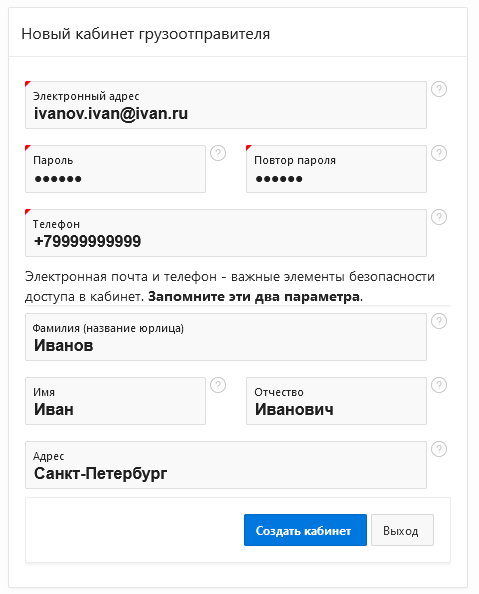 В случае регистрации юрлица рекомендуем вводить название так, чтобы было удобно себя идентифицировать - кратко, без формы собственности (не АО «Грузовой терминал Пулково», а ГТП)В результате появится следующие окно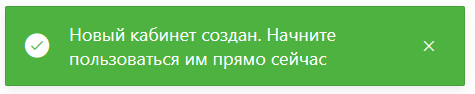 На главной странице выбрать «Новые заявки», далее «Создать новую заявку», заполнить необходимые поля, и нажать «Сохранить заявку»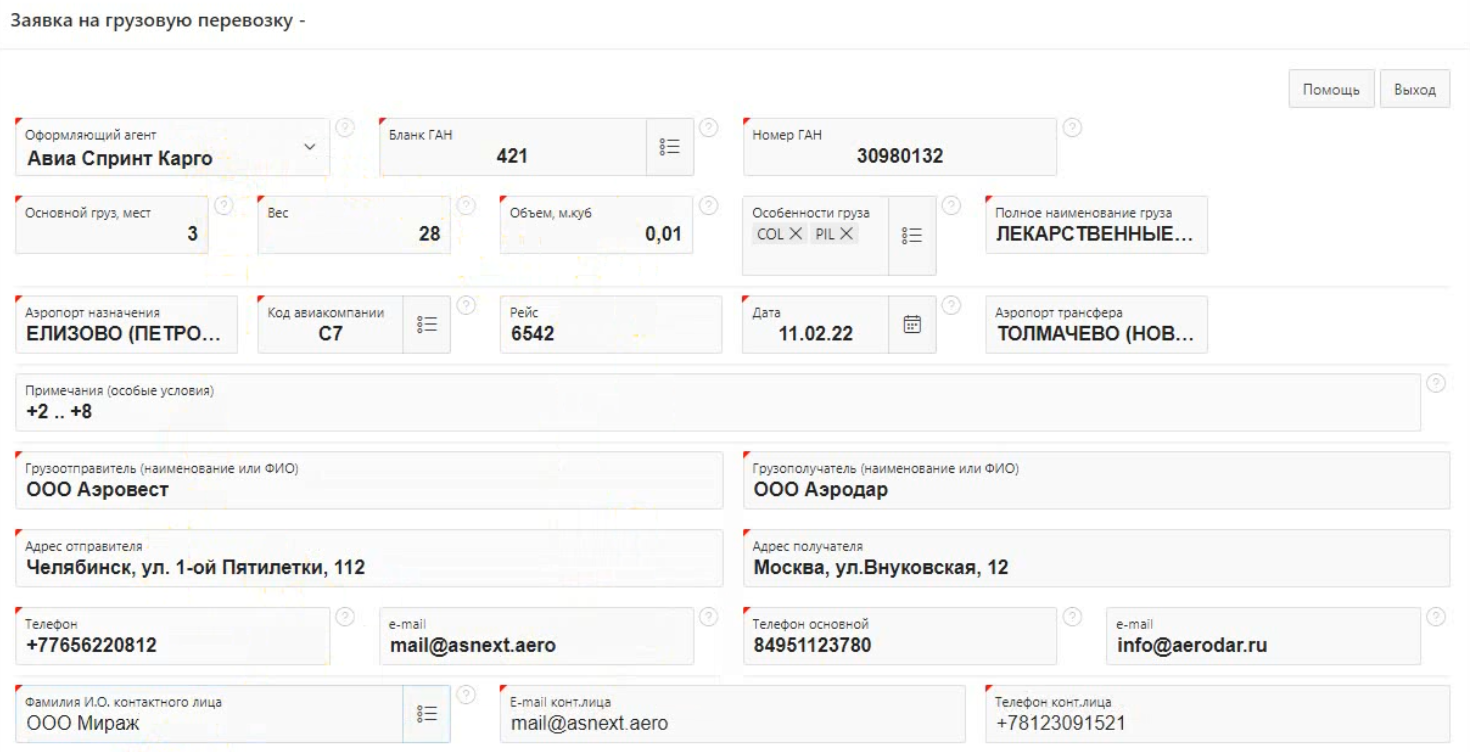 После сохранения, если вам нужно разделить груз на несколько отдельных категорий, после записи заявки нажмите на кнопку «Информация о грузе».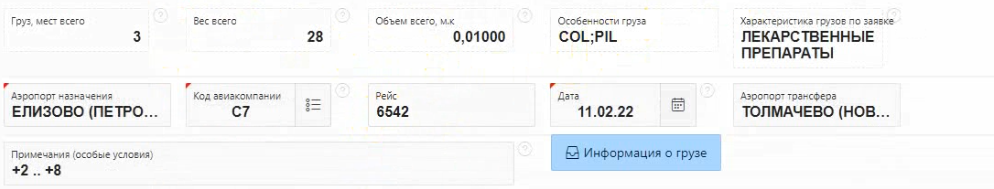 Заполните необходимую информацию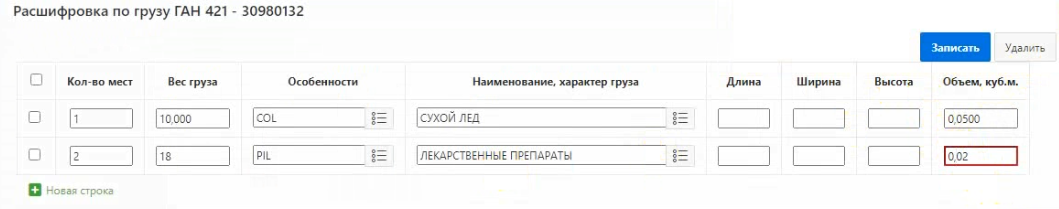 После описания груза, можно просто сохранить заявку в личном кабинете или отправить в терминал.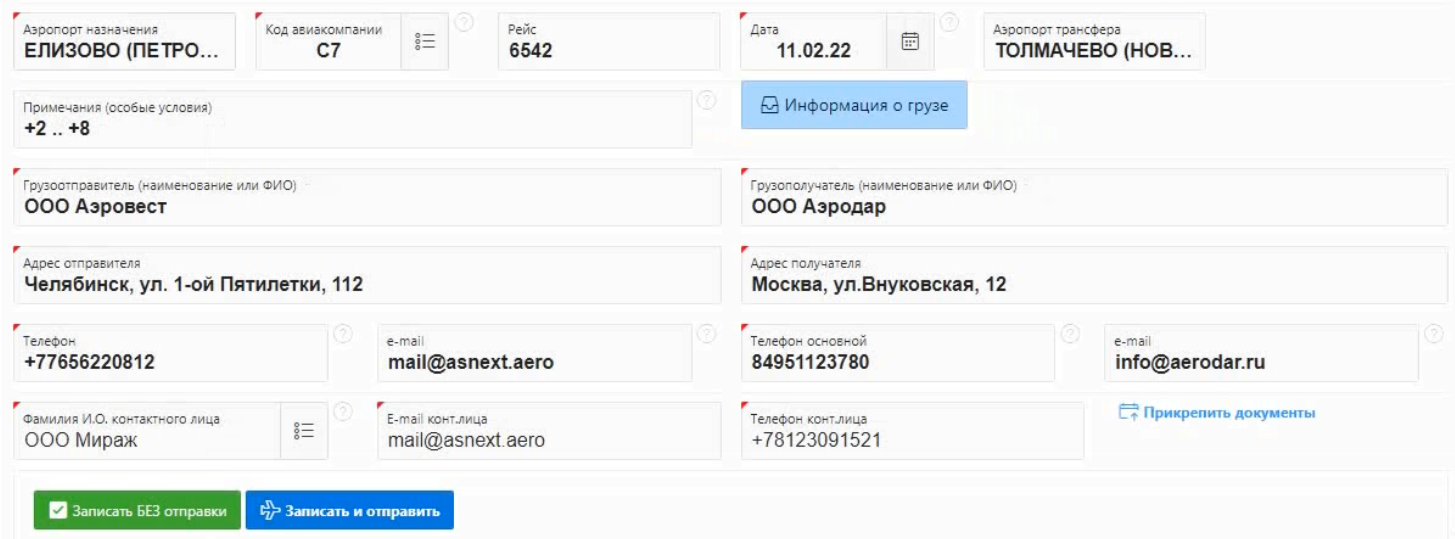 При нажатии кнопки «Запись БЕЗ отправки» заявка сохранится во вкладке «Новые заявки», где ее можно будет отредактировать.При нажатии кнопки «Записать и отправить» заявка попадет во вкладку «Заявки в ожидании» с актуальным статусом. Там же можно распечатать заявку и декларацию безопасности, а также отредактировать заявку при необходимости.Отработанные заявки находятся во вкладке «Исполненные заявки». В данной вкладке можно распечатать заявку и декларацию, и посмотреть историю ГАНВо вкладке «Настройки» можно редактировать информации о профиле:Изменить ФИО, номер телефона. (Почту изменить нельзя)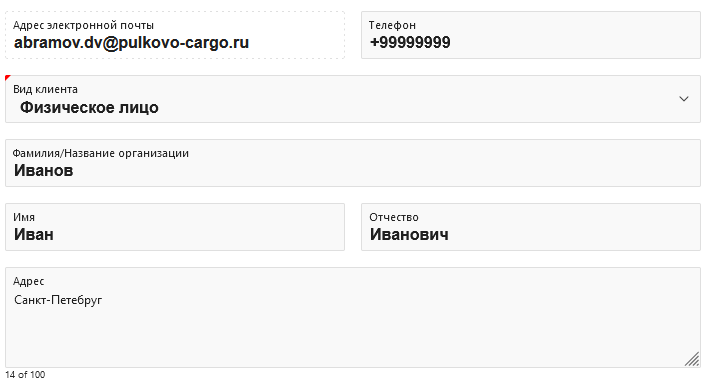 Также можно изменить вид клиента на юр. лицо. При вводе ИНН происходит автоматическая проверка юр. лица и подставляется КПП.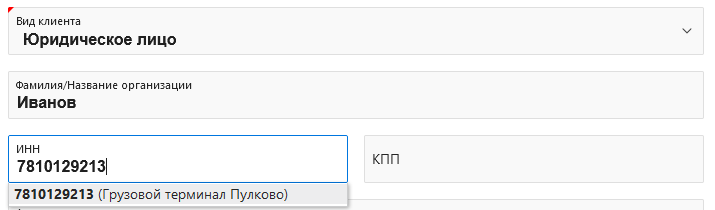 Также можно выбрать информирование: либо всю информацию присылать на указанную почту и телефон, либо указать разные контакты для импорта и экспорта.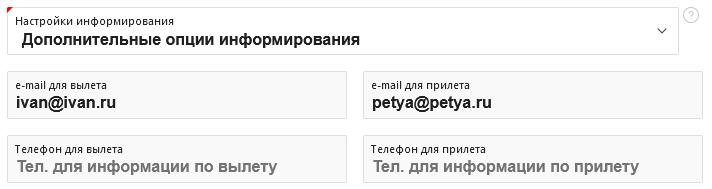 13. Для подтверждения доступа в личный кабинет, необходимо на бланке прислать заявку (Форма заявки в Приложении №1) на валидацию учётной записи, оформленную на официальном бланке организации на адреса admin@pulkovo-cargo.ru и contracts@pulkovo-cargo.ru  Приложение №1Заполняется на бланке организации – доверителяПредоставляется в АО «Грузовой терминал Пулково» ________________________________________________О валидации учетной записи           Настоящим письмом просим обеспечить доступ в личный кабинет АО «Грузовой терминал Пулково» от лица _________  наименование организации __________ зарегистрировавшемусяпользователю: Фамилия Имя Отчество:      __________________________________________________Адрес электронной почты:  __________________________________________________Мобильный телефон:           __________________________________________________          Подтверждаем, что пользователь ____________Ф.И.О._________________ уполномочен работать в личном кабинете АО «Грузовой терминал Пулково» и подавать заявки на обработку груза от лица ______ наименование организации ____________, являющемуся плательщиком за услуги АО «Грузовой терминал Пулково».           Подтверждаем, что данному пользователю необходимо открыть доступ в ЛК для контроля баланса средств на счете _____________наименование организации_______________.Генеральный директор  	______________________________                      Ф.И.О           М.П.Директору АО «Грузовой терминал Пулково»А.Н. Курдюмову